Рекомендации для родителей по теме "Деревья"Нам в дождь и зной поможет друг, зеленый и хороший,Протянет нам десятки рук и тысячи ладошек.  (Дерево.)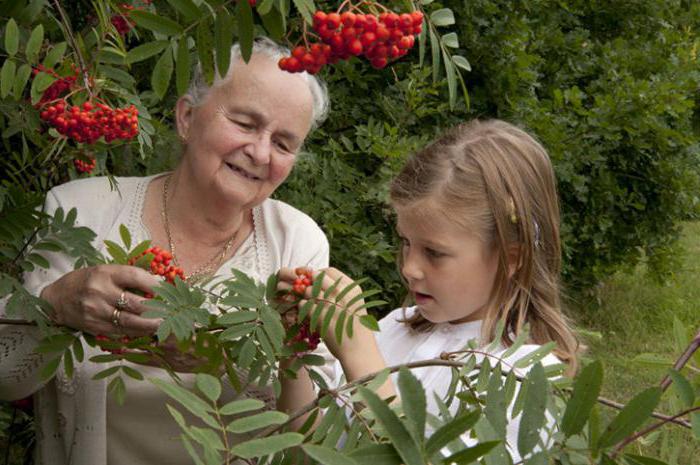 Рассмотрите с детьми картинки деревьев (дуб, рябина, клен, береза, ель)ДЕРЕВО – это многолетнее растение с твердым стволом и отходящими от него ветвями, которые образуют крону. Деревья появились на земле очень давно 390 млн. лет назад. Это самые крупные растения нашей планеты.Побеседуйте с ребёнком.Где растут деревья? (На улице, в лесу, в парке, в сквере)Почему люди сажают деревья? (Они приносят пользу людям)Какие бывают деревья? (Высокие, низкие)Какую пользу приносят деревья (очищают воздух, плодами питаются звери и птицы, дарят нам прохладу в жаркий день; из них можно изготавливать множество полезных вещей – мебель, посуду, бумагу, на которой мы пишем и рисуем; из древесины строят дома; дрова используют как топливо для обогрева домов в холодное время года)Где растут деревья и не живут люди? (в лесу)Кто же главные жители в лесном царстве?  (деревья)Лес – это не только дом для зверей и птиц, но и зеленый наряд земли. В лесу всегда чистый воздух, очень красиво, растут лекарственные растения, орехи, грибы и ягоды. Лес – это наше богатство! Поэтому мы должны проявлять любовь и заботу ко всем обитателям лесного царства.Как ты думаешь, дерево живое? (Да.) Почему? (Оно растет, дышит, питается, размножается)Все деревья можно разделить на две большие группы: хвойные и лиственные.Дерево, как и любой живой организм, состоит из отдельных органов: корня, ствола, веток и листьев.КОРНИ прочно закрепляют ствол в земле, снабжают дерево водой и растворимыми в ней минеральными веществами. Без них дерево не могло бы жить.СТВОЛ – это основа дерева. По нему вверх и вниз текут растворы питательных веществ. Ствол растет и в высоту и в ширину. Ствол всех деревьев покрывает кора, которая защищает их.Как ты думаешь, от чего? (от высыхания, от насекомых). Ствол, ветки и листья образуют крону деревьев.ЛИСТ – источник жизни на планете. Какую пользу приносят листья? – (выделяют кислород, поэтому легко дышать и сохраняется жизнь на планете) Вот какое добро приносят нам листья деревьев.Что мы можем сделать доброго и полезного для деревьев? не вырубать, не ломать деревья;не разжигать в лесу костры;не бросать в лесу мусор: банки, бутылки, пустые пакеты;поливать плодовые деревья, обкапывать их; Если мы будем соблюдать эти законы, то нас всегда будут окружать красивые, здоровые деревья.Предложите ребёнку отгадать загадки:Весной веселит, летом холодит,Осенью питает, зимой согревает.                                             (Дерево)Я на дерево похож, да не дерево:У него один ствол, да большой,У меня много, да маленьких.                           (Кустарник)На ветках- плотные комочки.В них дремлют клейкие листочки.                                            (Почки)Зимой и летом одним цветом                                          (Ель)Не заботясь о погоде в сарафане белом ходит,а в один из теплых дней май сережки дарит ей                                                                    (Береза)Падают с веткиЗолотые монетки.                (Листья)Что за дерево стоит –Ветра нет, а лист дрожит?                                    (Осина)Советуем прочитать детям!"МЕШОК ЯБЛОК" - СУТЕЕВ В.Г.ДМИТРИЙ ЧЕХОВ «СКАЗКА СТАРОГО ДУБА»ДЕДУШКА ДЕРЕВОМожно заучить наизусть понравившееся стихотворениеПословицы и поговоркиСпилить дерево - пять минут, а чтоб вырастить – года пройдут.Рощи да леса – всему краю краса.Дерево дорого не только плодами, но и листьями.Не ищи шишки под дубом, а жёлуди под ёлкой.Много леса – не губи, мало леса – береги, нет леса – посади.Словесные игры «Назови дерево ласково, а потом со словами «один», «два», «много».»Дуб – дубок, один дуб, два дуба, много дубов.Береза - ….Рябина - …Осина - …Сосна - …Ель - …Клен - ….Пень - ….« Измени предложения»Он сидит на пне. – Они сидят на пне.Он бежит по дорожке….Он поёт песню….Он идет домой ….Он колет дрова….Он собирает листья…Пальчиковая играРаз, два, три, четыре, пять –Будем листья собирать.(Сжимают и разжимают кулаки.)Листья берёзы,Листья рябины,Листики клёна,Листья осины,Листики дуба мы соберём,(Загибают в ритме каждой строчки по одному пальцу.)Маме осенний букет отнесём.(Сжимают и разжимают кулаки.)